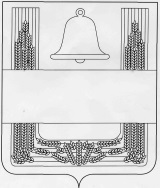 СОВЕТ ДЕПУТАТОВ СЕЛЬСКОГО ПОСЕЛЕНИЯКОНЬ-КОЛОДЕЗСКИЙ СЕЛЬСОВЕТ ХЛЕВЕНСКОГОМУНИЦИПАЛЬНОГО РАЙОНА ЛИПЕЦКОЙ ОБЛАСТИРОССИЙСКОЙ ФЕДЕРАЦИИШестая сессия  шестого созываРЕШЕНИЕ19 февраля 2021 года                  с.Конь-Колодезь                                   № 16О даче согласия на принятие части полномочий в области обращения с твердыми коммунальными отходами на территории сельского поселения Конь-Колодезский сельсовет Хлевенского муниципального района Липецкой области    Рассмотрев проект решения, представленный главой администрации сельского поселения Конь-Колодезский сельсовет Хлевенского муниципального района, учитывая решение постоянной депутатской комиссии по экономике, бюджету, финансам и социальным вопросам, Совет депутатов сельского поселения Конь-Колодезский сельсовет, руководствуясь частью 4 ст.15  ФЗ от 06.10.2003 г. № 131-ФЗ «Об общих принципах организации местного самоуправления в Российской Федерации», Уставом сельского поселения Конь-Колодезский сельсовет Хлевенского муниципального района Липецкой области, Совет депутатов сельского поселения Конь-Колодезский сельсовет Хлевенского муниципального района Липецкой области Российской ФедерацииРЕШИЛ:1. Дать согласие на принятие части полномочий от Хлевенского муниципального района с 01 января 2021 года – по 31 декабря 2021 года по  накоплению (в том числе раздельному накоплению), сбору, транспортированию, обработке, утилизации, обезвреживанию, захоронению твердых коммунальных отходов в соответствии с законодательством Российской Федерации.2. Настоящее решение вступает в силу со дня его подписания.Председатель Совета депутатов  сельского поселения  Конь-Колодезский сельсовет                                    К.А.Хромов